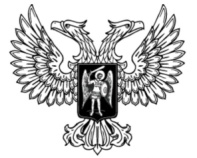 ДонецкАЯ НароднАЯ РеспубликАЗАКОНО ВНЕСЕНИИ ИЗМЕНЕНИЙ В ЗАКОН ДОНЕЦКОЙ НАРОДНОЙ РЕСПУБЛИКИ«О ЗДРАВООХРАНЕНИИ»Принят Постановлением Народного Совета 18 декабря 2020 годаСтатья 1Внести в Закон Донецкой Народной Республики от 24 апреля 2015 года № 42-IНС «О здравоохранении» (опубликован на официальном сайте Народного Совета Донецкой Народной Республики 4 июня 2015 года) следующие изменения:1) пункт 4 части 1 статьи 6 изложить в следующей редакции:«4) разработка и утверждение программы государственных гарантий бесплатного оказания гражданам медицинской помощи, республиканских программ по охране здоровья и программ обязательного медицинского страхования, а также установление порядка планирования объемов работ и бюджетных и внебюджетных средств на содержание учреждений здравоохранения для реализации этих программ;»; 2) статью 7 изложить в следующей редакции:«Статья 7. Полномочия органов местного самоуправления в сфере охраны здоровьяК полномочиям органов местного самоуправления в сфере охраны здоровья относится:1) содействие учреждениям здравоохранения в части организации бесперебойного газо-, электро-, тепло-, водоснабжения и водоотведения; 2) своевременное регулярное информирование населения, в том числе через средства массовой информации, о распространенности заболеваний, представляющих опасность для окружающих; 3) участие в реализации мероприятий по профилактике заболеваний и формированию здорового образа жизни в пределах соответствующих административно-территориальных единиц;4) участие в санитарно-гигиеническом просвещении населения и пропаганде донорства крови и (или) ее компонентов;5) создание благоприятных условий в целях привлечения медицинских и фармацевтических работников для работы в учреждениях здравоохранения;6) установление дополнительных гарантий и мер социальной поддержки медицинским и фармацевтическим работникам за счет местных бюджетов, республиканских программ по охране здоровья и программ добровольного медицинского страхования;7) осуществление иных полномочий в соответствии с законодательством Донецкой Народной Республики по обеспечению прав и законных интересов граждан в сфере охраны здоровья.»;3) статью 13 дополнить частью 41 следующего содержания:«41. В случаях, когда решение об оптимизации, создании, реорганизации, перепрофилировании сети государственных учреждений здравоохранения и сети муниципальных учреждений здравоохранения носит межведомственный характер или затрагивает одновременно полномочия органов государственной власти и органов местного самоуправления в сфере охраны здоровья, указанное решение принимается Главой Донецкой Народной Республики.»;4) часть 5 статьи 26 признать утратившей силу;5) в статье 31:а) абзац второй части 1 после слов «в экстренных случаях в» дополнить словом «государственных,»;б) абзац третий части 2 после слова «осуществляют» дополнить словами «государственные и»;6) в статье 71:а) в части 1 слова «государственных, муниципальных, ведомственных (отраслевых)» заменить словом «республиканских»;б) часть 3 изложить в следующей реакции:«3. При составлении программы государственных гарантий бесплатного оказания гражданам медицинской помощи, республиканских программ по охране здоровья республиканский орган исполнительной власти, реализующий государственную политику в сфере здравоохранения, руководствуется законодательно установленными приоритетными направлениями охраны здоровья.»;7) статью 72 изложить в следующей редакции:«Статья 72. Финансовое обеспечение1. Источниками финансового обеспечения системы здравоохранения являются: 1) средства Республиканского бюджета Донецкой Народной Республики; 2) средства местных бюджетов;3) средства, полученные по программам добровольного медицинского страхования;4) средства, полученные от приносящей доход деятельности (в том числе за оказание платных услуг);5) иные источники, не противоречащие законодательству Донецкой Народной Республики.2. Средства Республиканского бюджета Донецкой Народной Республики и местных бюджетов, выделяемые на охрану здоровья граждан, используются для обеспечения оказания населению медицинской помощи, финансирования программ в сфере охраны здоровья и фундаментальных научных исследований по этим вопросам. 3. Медицинская помощь оказывается бесплатно за счет бюджетных средств в учреждениях здравоохранения согласно доведенным главными распорядителями (распорядителями) лимитам бюджетных обязательств. 4. Объемы бюджетных ассигнований определяются на основании требований, установленных республиканским органом исполнительной власти, реализующим государственную политику в сфере финансов, с учетом фактически произведенных расходов по результатам отчетного финансового года, а также изменений форм и условий оплаты труда и цен на товары, услуги и работы. 5. Ведомственные учреждения здравоохранения, которые обслуживают отдельные категории населения по профессиональным, ведомственным или другим, не связанным с состоянием здоровья человека, признакам, финансируются за счет организаций, которые они обслуживают. 6. Учреждения здравоохранения имеют право использовать для повышения качества своей работы средства, добровольно переданные организациями и отдельными гражданами, а также по разрешению собственника или уполномоченного им органа, устанавливать плату за услуги в сфере здравоохранения.7. Государство обеспечивает создание и функционирование системы медицинского страхования населения. Вопросы организации медицинского страхования населения и использование страховых средств определяются законодательством Донецкой Народной Республики в сфере страхования.8. Методика формирования тарифов и планирование затрат на медицинские услуги определяется республиканским органом исполнительной власти, реализующим государственную политику в сфере здравоохранения.9. Перечень источников формирования внебюджетных средств и порядок использования средств, полученных учреждениями здравоохранения государственной и муниципальной форм собственности, образовательными организациями медицинского профиля от приносящей доход деятельности (в том числе от оказания платных услуг), утверждается Правительством Донецкой Народной Республики.»;8) часть 2 статьи 108 изложить в следующей редакции:«2. Пункты 4, 7 части 1 статьи 6, пункт 6 части 1 статьи 7, статья 11, пункт 2 части 1 статьи 14, пункты 3, 10 части 1, часть 2 статьи 15, части 4, 6 статьи 26, абзац седьмой части 2 статьи 31, часть 2 статьи 43, часть 6 статьи 58, пункт 10 части 3 статьи 59, пункт 4 части 6, часть 8 статьи 68, часть 3 статьи 71, пункт 3 части 1, части 2, 7 статьи 72, пункт 3 части 2 статьи 98, часть 2 
статьи 102, пункт 11 части 1 статьи 105 настоящего Закона, предусматривающие установление государственных гарантий бесплатного оказания гражданам медицинской помощи и осуществление медицинского страхования, вступают в силу со дня вступления в силу закона, регулирующего отношения, возникающие в связи с осуществлением обязательного и добровольного медицинского страхования.»;9) по тексту слова «республиканский орган исполнительной власти в сфере здравоохранения» в соответствующем падеже заменить словами «республиканский орган исполнительной власти, реализующий государственную политику в сфере здравоохранения» в соответствующем падеже;10) по тексту слова «республиканский орган исполнительной власти в области здравоохранения» в соответствующем падеже заменить словами «республиканский орган исполнительной власти, реализующий государственную политику в сфере здравоохранения» в соответствующем падеже;11) по тексту слова «республиканским органом исполнительной власти, обеспечивающим формирование государственной политики в сфере здравоохранения» в соответствующем падеже заменить словами «республиканский орган исполнительной власти, реализующий государственную политику в сфере здравоохранения» в соответствующем падеже;12) по тексту слова «органы местного самоуправления Донецкой Народной Республики» в соответствующем падеже заменить словами «органы местного самоуправления» в соответствующем падеже.Статья 21. В целях реализации настоящего Закона изменение организационно-правовой формы учреждений здравоохранения при смене собственника имущества с муниципального образования на Донецкую Народную Республику на основании решения Главы Донецкой Народной Республики осуществляется без реорганизации в форме преобразования, не влечет их прекращение (ликвидацию) и не требует применения правил, предусмотренных статьей 66 Гражданского кодекса Донецкой Народной Республики. Организационно-правовая форма таких учреждений здравоохранения подлежит приведению в соответствие с организационно-правовыми формами, предусмотренными Гражданским кодексом Донецкой Народной Республики, путем внесения соответствующих изменений в записи Единого государственного реестра юридических лиц и физических лиц – предпринимателей. Изменение организационно-правовой формы осуществляется в упрощенном порядке на основании заявлений представителей учреждений здравоохранения по форме, утвержденной уполномоченным государственным органом, осуществляющим государственную регистрацию юридических лиц и физических лиц – предпринимателей, при наличии надлежаще утвержденных учредительных документов в новой редакции.2. Смена собственника имущества с муниципального образования на Донецкую Народную Республику в соответствии с настоящим Законом не является основанием для расторжения трудового договора с руководителями и работниками учреждений здравоохранения.Глава Донецкой Народной Республики					   Д.В. Пушилинг. Донецк25 декабря 2020 года№ 218-IIНС